ที่  มท ๐๘16.3/ว						        กรมส่งเสริมการปกครองท้องถิ่น        ถนนนครราชสีมา  กทม.  ๑๐๓๐๐                      มิถุนายน  2564เรื่อง   ซักซ้อมความเข้าใจเกี่ยวกับแนวปฏิบัติการนับเวลาเรียน การสอนชดเชย การจัดการเรียนรู้ตามหลักสูตร 
         ปีการศึกษา 2564 และการอนุมัติการจบการศึกษาภาคเรียนที่ 2 ปีการศึกษา 2563 (หลังวันที่ 15 
         พฤษภาคม 2564)เรียน   ผู้ว่าราชการจังหวัด ทุกจังหวัดอ้างถึง  	1. หนังสือกรมส่งเสริมการปกครองท้องถิ่น ที่ มท 0816.3/ว 110 ลงวันที่ 19 มกราคม 25642. หนังสือกรมส่งเสริมการปกครองท้องถิ่น ด่วนที่สุด ที่ มท 0816.3/ว 1049 ลงวันที่ 21 พฤษภาคม 2564		ตามที่กรมส่งเสริมการปกครองท้องถิ่นได้แจ้งการเลื่อนเวลาเปิดภาคเรียนที่ 1 ประจำปี
การศึกษา 2564 ของสถานศึกษาสังกัดองค์กรปกครองส่วนท้องถิ่น โดยเลื่อนการเปิดภาคเรียนที่ 1 ประจำปี
การศึกษา 2564 จากวันที่ 1 มิถุนายน 2564 เป็นวันที่ 14 มิถุนายน 2564 หากสถานศึกษาแห่งใด
มีความพร้อมและประสงค์จะเปิดภาคเรียนที่ 1 ประจำปีการศึกษา 2564 ก่อนวันที่ 14 มิถุนายน 2564
จะต้องผ่านเกณฑ์การประเมินความพร้อมของระบบ Thai Stop Covid + (TSC+) และได้รับความเห็นชอบ
จากคณะกรรมการโรคติดต่อจังหวัดก่อน สำหรับสถานศึกษาที่เป็นพื้นที่ควบคุมสูงสุดและเข้มงวด (สีแดงเข้ม)
ได้แก่ นนทบุรี ปทุมธานี และสมุทรปราการ ให้จัดการเรียนการสอนได้เฉพาะรูปแบบการจัดการศึกษาทางไกล (On Air, Online, On Demand, On Hand ผ่านทางไปรษณีย์) ความละเอียดแจ้งแล้ว นั้น	กรมส่งเสริมการปกครองท้องถิ่นพิจารณาแล้ว เพื่อให้การดำเนินงานของสถานศึกษาในสังกัดองค์กรปกครองส่วนท้องถิ่นที่จัดการศึกษาขั้นพื้นฐานเป็นไปอย่างมีประสิทธิภาพ ขอความร่วมมือจังหวัด
แจ้งองค์กรปกครองส่วนท้องถิ่นที่จัดการศึกษาขั้นพื้นฐาน เพื่อซักซ้อมความเข้าใจเกี่ยวกับแนวปฏิบัติ
การนับเวลาเรียน การสอนชดเชย การจัดการเรียนรู้ตามหลักสูตร ปีการศึกษา 2564 และการอนุมัติการจบการศึกษาภาคเรียนที่ 2 ปีการศึกษา 2563 (หลังวันที่ 15 พฤษภาคม 2564) ให้สถานศึกษาในสังกัด
ถือเป็นแนวทางปฏิบัติ ดังนี้	1. การนับเวลาเรียน 		ให้เริ่มนับเวลาเรียน ตั้งแต่วันที่ 14 มิถุนายน 2564 เป็นต้นไป ยกเว้นสถานศึกษาใด
มีความพร้อม มีความประสงค์เปิดภาคเรียนก่อนวันที่ 14 มิถุนายน 2564 และผ่านเกณฑ์การประเมินความพร้อมของระบบ Thai Stop Covid + (TSC+) และได้รับความเห็นชอบจากคณะกรรมการโรคติดต่อจังหวัด
หรือสถานศึกษาที่เปิดการจัดการเรียนการสอนรูปแบบอื่น ก่อนวันที่ 14 มิถุนายน 2564 ให้เริ่มนับเวลาเรียนตั้งแต่วันที่เปิดภาคเรียนในวันนั้น ๆ ทั้งนี้ สถานศึกษาต้องจัดให้มีการสอนชดเชยให้ครบตามโครงสร้างเวลาเรียน
ที่สถานศึกษากำหนด	2.	การสอนชดเชย		สถานศึกษาสามารถบริหารจัดการได้ตามบริบทและความเหมาะสม หรืออาจจะใช้วิธีใด
วิธีหนึ่งหรือใช้หลายวิธีร่วมกัน ดังต่อไปนี้		2.1	การจัดการเรียนการสอนแบบ On Site			2.1.1 เพิ่มจำนวนเวลาเรียนในแต่ละวัน			2.1.2 เพิ่มการเรียนในวันหยุด/2.2 การจัดการ...- 2 -		2.2 การจัดการเรียนการสอนแบบ Online/On Air/On Demand/On Hand			2.2.1 กำหนดตารางสอนให้ชัดเจน เพื่อนำมานับชั่วโมงการเรียนได้			2.2.2 เลือกมาตรฐานการเรียนรู้และตัวชี้วัด ที่สามารถวัดและประเมินผลได้จริง คำนึงถึงบริบทของนักเรียนที่บ้านและความพร้อมของผู้ปกครอง		2.3 การจัดการเรียนการสอนแบบ Blended			การจัดการเรียนการสอนแบบผสม ระหว่าง On Site กับ Distance Learning ในรูปแบบต่าง ๆ เช่น On Site กับ Online หรือ On Site กับ On Air เป็นต้น		ทั้งนี้ ต้องคำนึงถึงความปลอดภัยของผู้เรียนเป็นสำคัญ	3.	การจัดการเรียนรู้ตามหลักสูตร		สถานศึกษาสามารถจัดกิจกรรมการเรียนรู้ตามหลักสูตรแกนกลางการศึกษาขั้นพื้นฐาน พุทธศักราช 2551 เพื่อให้ผู้เรียนได้เรียนรู้ในสิ่งที่จำเป็นและเรียนรู้อย่างมีความหมายใน 2 ลักษณะ ได้แก่		3.1 เน้นตัวชี้วัดต้องรู้		3.2 บูรณาการตัวชี้วัดควรรู้กับกิจกรรมภาคปฏิบัติหรือภาระงานของนักเรียน		โดยสามารถดาวน์โหลดเอกสารตัวชี้วัดต้องรู้และควรรู้ ตามหลักสูตรแกนกลางการศึกษา
ขั้นพื้นฐาน พุทธศักราช 2551 และส่วนที่ปรับปรุง พุทธศักราช 2560 ได้ในเว็บไซต์ของสำนักวิชาการ
และมาตรฐานการศึกษา สำนักงานคณะกรรมการการศึกษาขั้นพื้นฐาน https://academic.obec.go.th หรือ QR Code ท้ายหนังสือนี้	4.	การอนุมัติการจบการศึกษาภาคเรียนที่ 2 ปีการศึกษา 2563 (หลังวันที่ 15 พฤษภาคม 2564)		กรณีสถานศึกษาแก้ไขผลการเรียนของผู้เรียนหลังวันที่ 15 พฤษภาคม 2564 และ
เสร็จสิ้นก่อนวันที่ 14 มิถุนายน 2564 (ระหว่างวันที่ 16 พฤษภาคม 2564 – 13 มิถุนายน 2564) หรือก่อนวันเปิดเรียนของปีการศึกษา 2564 ตามที่สถานศึกษากำหนด ให้ถือว่าเป็นการอนุมัติจบการศึกษา
ในภาคเรียนที่ 2 ปีการศึกษา 2563	จึงเรียนมาเพื่อโปรดพิจารณา                                                                 ขอแสดงความนับถือ                        (นายประยูร  รัตนเสนีย์)                        อธิบดีกรมส่งเสริมการปกครองท้องถิ่นกองส่งเสริมและพัฒนาการจัดการศึกษาท้องถิ่นกลุ่มงานส่งเสริมการจัดการศึกษาท้องถิ่นโทร. ๐-๒๒๔๑-๙๐๐๐ ต่อ ๕๓๑๓โทรสาร ๐-๒๒๔๑-๙๐๒๑-๓  ต่อ 218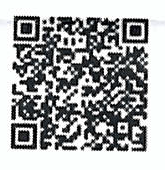 